Outstanding Women in Field Service AwardInformation about the award and nomination processThe BigChange awards are free to enter.The 2024 awards are only open to UK based companies and employeesWe will accept up to 3 entries/nominations for the Outstanding Women in Field Service award per company.Shortlisted nominees will be invited to a face-to-face discussion. Finalists will be invited to our end of year Awards party where the winners will be announced.All information submitted as part of the award will remain confidential within the judging panel and will be deleted at the end of the judging process.If you are nominating someone for this award, please get their permission in advance.Send completed applications forms to madeleine.taylor-hopps@bigchange.comTimescalesAll entries must be submitted by 31 May 2024.Entries will be shortlisted by 30th June 2024.Shortlisted candidates will be invited to a face-to-face meeting in July and August 2024.Finalists will be announced in September 2024.An awards dinner will be held in November 2024.Criteria for the Outstanding Women in Field Service AwardWomen applying must be working in a Field Service role as a technician, engineer, operative or supervisor within a field service team. Applicants are expected to have some form of technical capability, qualification and experience and be visiting customer sites/locations rather than being office basedEligible field service industries include, but are not limited to, building maintenance, facilities maintenance, specialist cleaning, plumbing and heating, electrical, fire and security maintenance services, drainage services, hire industry, site surveys, landscape gardening.We are looking for women who are pioneers in their industries and who are dedicated to providing great customer service. They will either be already supporting diversity initiatives in their business or industry, or have a strong interest in doing so. They and their employer will have a compelling plan for investing in diversity in their business.Application for this award will be viewed as consent to consequent publicity.What is the difference between the prizes in for the Outstanding Women Award?The main prize of £2000 is a personal award for the woman who wins this award.In addition, BigChange will invest £1000 towards supporting diversity in the business employing the winner, providing there is a compelling plan for this investment. To be eligible for this, an employer action plan can be provided at either the time of application or when an applicant is shortlisted.Application formPlease send completed applications forms to madeleine.taylor-hopps@bigchange.com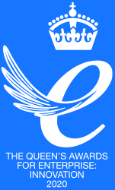 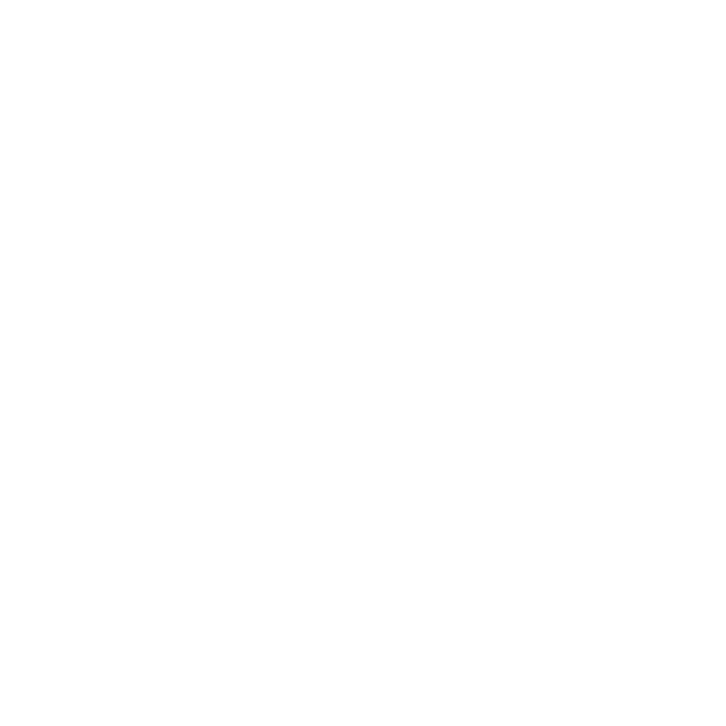 BigChange Awards: Outstanding Women in Field ServiceApplicant and company detailsApplicant and company detailsAre you nominating yourself or somebody else? Name of the applicantContact detailsEmail:Telephone number:Description of roleName of employing businessWebsiteName of manager supporting this applicationRoleContact details:Email:Telephone numberName of the HR/People manager supporting the diversity planContact details:Email:Telephone numberAbout the applicant (or nominee)About the applicant (or nominee)Please tell us why you, or this person, should win this award?(up to 100 words)Please provide a bio or brief overview of the nominee's career path to date and their role within the current company/organisation (include key responsibilities, how long they have been in the role etc). (up to 200 words)One of BigChange’s Leadership Principles is Customer Obsession. Tell us how this you/the person you are nominating supports your customers (up to 200 words)Please describe the achievements of yourself or the person/organisation that you are nominating. Provide tangible/measurable evidence of the nominee’s success and impact that they have had on their organisation and/or the wider communities that they work within (up to 200 words).Do you/ this person work to improve diversity in your organisation or industry (up to 200 words)?About the employing organisationAbout the employing organisationPlease give a brief overview of the nominee’s company/organisation including a description of what it does, number of employees, etc, and how long it has been running  (up to 200 words).What has the organisation done to improve diversity, particularly in the field service technician/engineer or operative teams (up to 200 words)?What would the BigChange investment enable the organisation do to improve diversity (up to 200 words)? Additional informationAdditional informationPlease share any additional information that is relevant to your nomination (up to 100 words).How did you hear about the BigChange awards? LinkedIn, word of mouth, from the BigChange team, the BigChange website, etc?BigChange Limited3175 Century WayThorpe ParkLeeds LS15 8ZB, UK.T   0113 457 1000E   info@bigchange.com